www.autosport.org.nz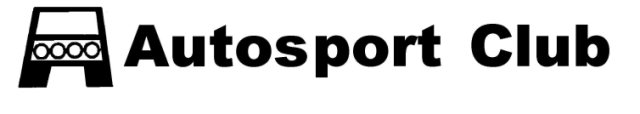 Pipers Valley Rd Gravel Sprint16th March 2024Supplementary RegulationsJURISDICTIONThis event is a Clubsport Advanced Bent Sprint Event, promoted by the Autosport Car Club and will take place on Pipers Valley Rd, Duvauchelle, Canterbury on Saturday 16th March 2024.The Meeting will be held under these Supplementary Regulations, the MotorSport NZ National Sporting Code and its Appendices and Schedules particularly:Appendix Five, Schedule C being the Standing Regulations for all ClubSport Events and,Appendix Two, Schedule A –Driver and Vehicle Safety Requirements.The MotorSport NZ Permit Number is: 231729OFFICIALS2.1	Clerk of Course: Tony WitheridgeOrganiser: Murray ChristoffersonSecretary: Karl CelesteMotorSport NZ Steward: Sue BairdChief Scrutineer: Daniel MalesResults: Tony Witheridge2.2	The address and contact phone numbers for all matters pertaining to the event are:Autosport ClubP O Box 24014Christchurch 8140Contact: Murray Christofferson 027 460 1299EVENT DESCRIPTION:3.1	The event comprises of approximately 4km of gravel road, uphill from the start of Pipers Valley Road, Duvauchelle, Canterbury.3.2	Directions: From Christchurch follow road signs to Akaroa. Go through Tai Tapu and Little River. Continue over the Akaroa Hill. When you get to Duvauchelle there will be Rally arrows from Duvauchelle Service Station on left.3.3	Classes: Vehicles will be divided into the following classes:Class A: 2WD 0-1300ccClass B: 2WD 1301-1600ccClass C: 2WD 1601+ccClass D: 4WDClass XC: Cross Cars (eligible for class placing but not overall placing)ENTRIES4.1	40 entries will be accepted on a first in first served basis. Any entry will not be deemed valid until payment is received. Any additional entries received will be placed on the reserve list in order of receipt.Double entry drivers will be accepted at the discretion of the Clerk of Course with single entry drivers given priority.A maximum of two drivers are allowed to submit an entry in the same car.	Entries must be made through the MotorSport Online system https://online.motorsport.org.nz/msnzprofile/loginOrganisers reserve the right to refuse any entry in accordance with the prescribed provisions of the National Sporting Code.4.2	Opening and Closing Dates:Entries open with the publication of these regulations and close at 5pm Thursday 14th March 2024.4.3	Entry Fees:$160.00 including GST per competitor.$200.00 including GST per competitor for late entries received after closing and at the discretion of the CoC.Payment is only accepted by internet banking.Bank: BNZAccount Name: Autosport Club IncAccount Number: 02-0865-0124897-00Reference: First and last nameShould your payment not appear in the bank account by 5pm Thursday 14th March 2024, your entry will be given to those on the reserve list.COMPETITOR REQUIREMENTS and UNDERSTANDING:5.1	Licence Requirements:All drivers must hold as a minimum an M Grade Competition Licence and current membership with a MotorSport NZ affiliated club.If the Entrant is other than a driver, an Entrants licence in the name of the Entrant is required.5.2	Competitor Understanding:In submitting the entry competitors (Entrant and Drivers) are deemed to fully understand the MotorSport NZ National Sporting Code and its relevant Appendices and Schedules. In particular:The National Sporting Code Articles pertaining to protests and competitors obligations, andAppendix Five, Schedule C.5.3	All competitors shall wear safety apparel in compliance with Appendix Two, Schedule A suitable for a Clubsport Advanced Bent Sprint.ELIGIBLE VEHICLES6.1	Compliance: All vehicles shall comply with Appendix Five, Schedule C and Appendix Two Schedule A of the current MotorSport Manual unless stated otherwise in these supplementary regulations.6.2	MotorSport NZ approved roll protection and full harness restraints are mandatory.DOCUMENTATION & SCRUTINEERING AUDIT INSPECTION7.1	8:00 – 9:30am Documentation & Scrutineering Audit Inspection: Will be held at the venue.7.2	9:45am Drivers Briefing: Will be held after documentation. Attendance by all drivers is compulsory – a roll call will be taken and failure to attend will result in a penalty.POSTPONEMENT CANCELLATION ABANDONMENT & ORGANISERS’ RIGHTS:8.1	Pursuant to MotorSport NZ National Sporting Code Article 13, the organisers advise that if less than 15 entries are received by the entry closing date the meeting may be postponed or cancelled.OFFICIAL BULLETINS9.1	Official Bulletins may be issued in accordance with the provisions of the MotorSport NZ National Sporting Code.GENERAL INFORMATION10.1	Passengers: May only be carried in accordance with Appendix Five, Schedule C Article 6.2. All passengers and their drivers must complete the indemnity forms and familiarise themselves with emergency procedures and safety critical functions of their vehicle.10.2	Alcohol is not permitted to be consumed by any competitor or their crew at the event before or during the day’s competition.10.3	Force Majeure: If due to Force Majeure, the required number of runs cannot be completed, the appointed MotorSport NZ Stewards, after consultation with the Clerk of the Course, have the authority to approve the reduction of the minimum requirements. 10.4	3 timed runs or more. The Clerk of Course has the right to abandon any run. There will be a reconnaissance run before the timed runs.10.5	Results will be ranked on the fastest time. Results will be calculated only on completed runs.10.6	Cars will run at about 1-minute intervals and in numerical order. If you are not lined up ready to go in numerical order you will forfeit that run. If you have a problem with your car the Clerk of Course can issue you another starting order.10.7	Competitors are liable for any damage they may cause to property, fences, club gear and equipment.10.8	No refunds will be issued once documentation has been completed.10.9	All passengers must be over 12 years of age and must sign indemnity form before being allowed into a competing vehicle.10.10	All drivers/co-drivers are to wear their helmets, overalls and harnesses while travelling in the reconnaissance run.10.11	Prize giving will be at a venue to be confirmed. Please support this local business.10.12	Reconnaissance of, or practice on the course prior to the event is strictly prohibited.